Discipline of Occupational Therapy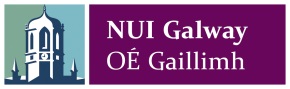 FORM 17: LEARNING CONTRACTLearning Objective TimeframeCORU standards of proficiencyResources Required to meet the objective Evidence of completion of learning objectiveValidation of AchievementCORU standards of Proficiency:Professional autonomy and accountabilityCORU standards of Proficiency: Communication Collaborative Practice and Team workingCORU standards of Proficiency: Safety and QualityCORU Standards of Proficiency: professional knowledge and skillsCORU Standards of proficiency: Professional Development